РЕШЕНИЕО выведении и введении штатных единиц в аппарат администрации МО «Шовгеновский район»Рассмотрев предоставленные материалы администрации муниципального образования «Шовгеновский район» о выведении и введении штатных единиц в аппарат администрации МО «Шовгеновский район», в целях оптимизации штатного расписания администрации муниципального образования «Шовгеновский район», руководствуясь Уставом муниципального образования «Шовгеновский район», Совет народных депутатов муниципального образования  «Шовгеновский район»РЕШИЛ:Вывести из аппарата администрации МО «Шовгеновский район» с  1 января 2017 года штатные единицы:- ведущего специалиста общего отдела администрации МО «Шовгеновский район»;- ведущего специалиста отдела по делам архивов администрации МО «Шовгеновский район»;2.  Ввести в аппарат администрации МО «Шовгеновский район» с 1 января                                                            2017 года штатные единицы:- главного специалиста общего отдела администрации МО «Шовгеновский район»;главного специалиста отдела по делам архивов администрации МО «Шовгеновский район»;3.   Настоящее решение вступает в силу со дня его принятия.4. Направить настоящее решение главе администрации муниципального образования «Шовгеновский район».Глава муниципального образования «Шовгеновский район»                                                                     А.Д. Меретуков а.Хакуринохабль 20.12.2016 года № 533     РЕСПУБЛИКА АДЫГЕЯСовет народных депутатов       Муниципального образования«Шовгеновский район»385440, а. Хакуринохабль, ул. Шовгенова, 9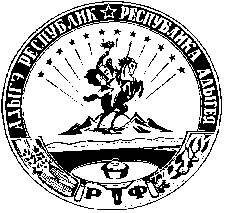 АДЫГЭ РЕСПУБЛИК    Муниципальнэ образованиеу Шэуджэн районым  янароднэ депутатхэм я Совет385440, къ. Хьакурынэхьабл,ур. Шэуджэным ыцI, 9